Today’s ServiceFeb 3, 2019Call to Worship                                                                                                                                                                                        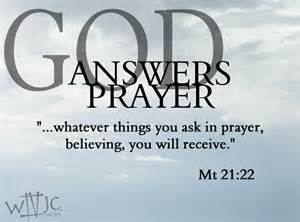 Hymn AnnouncementsPrayer RequestsMusicSermonCommunionOffering From the PastorTo “walk in the light” is a common metaphor within Christian culture, taken to mean “acting correctly” or even “living openly.” Biblically, however, the phrase has the idea of relinquishing sin by following Jesus who said, “I am the light of the world. He who follows me shall not walk in darkness, but have the light of life” (John 8:12).  Our Christian duty is to live in the light God gives: “Now you are light in the Lord. Walk as children of light” (Eph. 5:8).  Sin is left in the shadows as we let our light “shine before men” (Mt. 5:16).  “Walking in the light” means we consider Jesus as “the light” in this world, and we “walk” in that light by following His precepts, living in His power, and growing in His grace.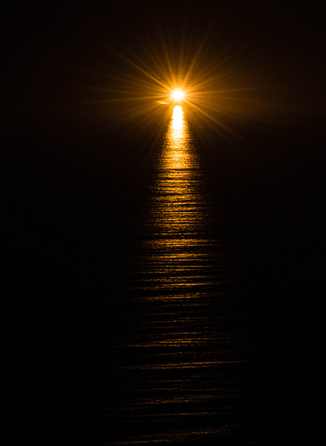 Pastor TonyChurch InformationLast Week’s giving:       $      519           Month to date:      $      4,053Weekly Goal:                 $        875	        Previous month:   $     4,9402019 Weekly Average: $    1,013           Monthly Goal:       $     3,500EldersTony Raker (Pastor)..……………………...........     tonyraker@yahoo.comDelmas (Moe) Ritenour   …………………………..  moemar@shentel.net Finance:  Anthony Sinecoff…………………………..  sinecoff@gmail.com                 Linda Fraley ………………………………..  lindaf12@shentel.net Media:  Rob Moses & Scott TuckerBulletin: Rob Moses ……………….  admin@graceevfreechurchva.org Breakfast: Tammy Copeland ……….…tammyscopeland@gmail.comAdult Sunday School 9:45 am……………………………………..  Linda Fraley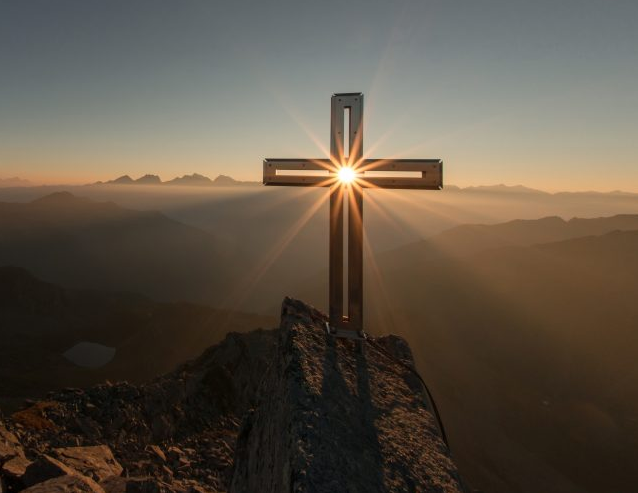 Grace Evangelical Free Church718 E Queen Street, Strasburg, VA 22657,     540-465-4744 msg ph  https://graceevfreechurchva.orgPlease turn off or mute cell phonesNotes: 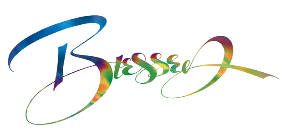 Next Breakfast is February 16th.It’s hard to stumble when you’re on your knees  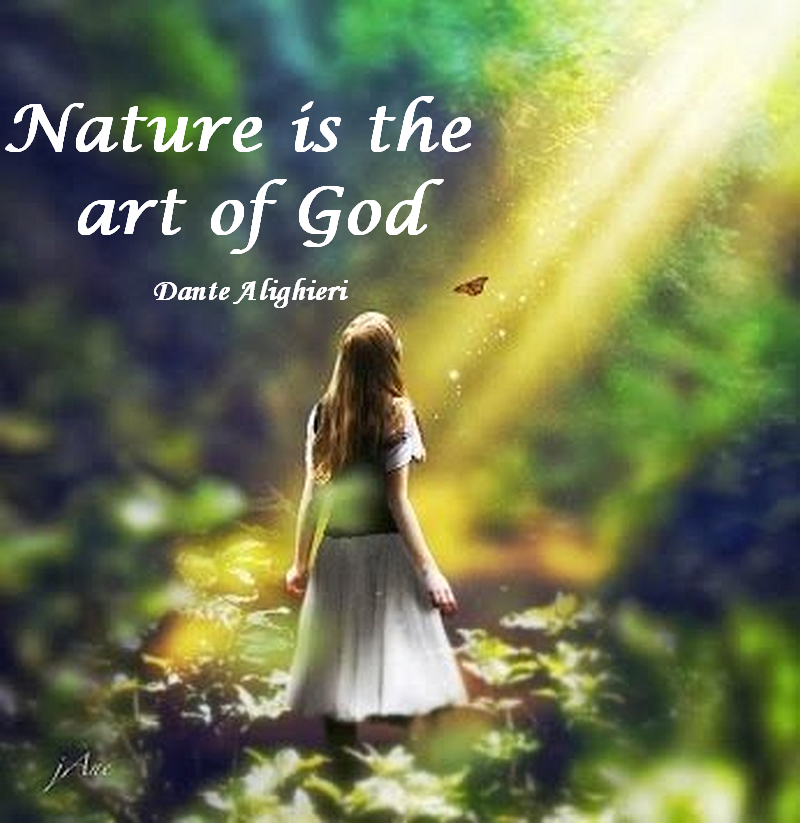 